Sprüche aus dem SchullebenA, B, C,`s Katzerl rennt in Schnee,rennt ihr `s  kloane Hunderl nach,beißt‘n Katzerl  `s Schwoaferl ab.(aus Steinberg-Dörfl)6 x 6 = 36,ist der Lehrer noch so fleißig,sind die Kinder noch so schlimm,macht der Lehrer tschin-tschin-tschin.(aus Ödenburg)Lirum, larum, Löffelstiel,wer nix lernt, der kann nicht viel.(aus Dreihütten) Eins, zwei, drei, vier fünf, sechs, sieben,in der Schule wird geschrieben,in der Schule wird gelacht,bis der Lehrer pitsch-patsch macht.(aus Neuhaus am Klausenbach)Diese und ähnliche Sprüche gibt es in vielen Varianten im ganzen Burgenland. Sie stammen aus einer Zeit, in der die Pädagogik noch andere Erziehungspraktiken kannte als heute. Im Kinderreim wirken sie etwas verharmlosend.Riedl-Klier, Kinderspiele S. 64-67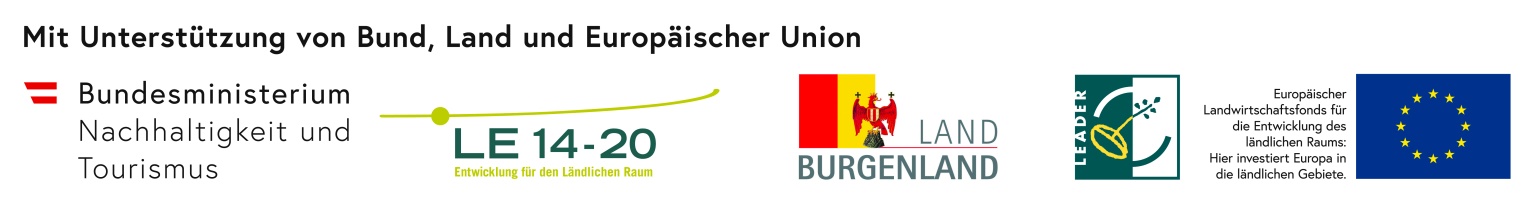 